Reach PoE5 Tester Control Card Revision A UpgradeReach PN: 41-0040-0B Revision A/01 and Revision A/02August 24, 2021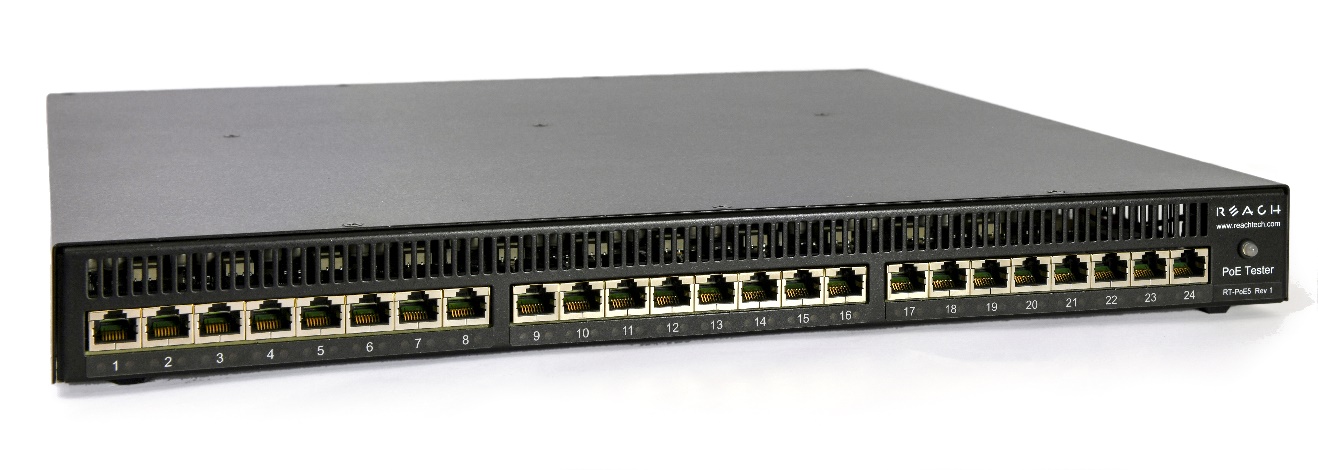 © 2021 Reach Technology, part of NovantaAll Rights ReservedNOTE: The information contained in this user documentation is subject to change without notice and does not represent a commitment on the part of Reach Technology. Reach Technology assumes no responsibility or liability for any errors or inaccuracies that may appear in this user documentation.Reach Technology www.reachtech.com
 Sales 503-675-6464 ext. 2sales@reachtech.comSupport503-675-6464 ext. 1techsupport@reachtech.comTable of Contents1.	Identifying a Revision “A” Control Card	32.	Determining Condition of a Revision “A” Control Card	42.1.	Equipment Needed	42.2.	Verifying Rear Fan Operation	43.	Upgrading the PoE5 Firmware	54.	Requesting an Upgrade Kit	55.	Requesting a Return Merchandise Authorization (RMA)	56.	Replacing the Control Card Revision “A” to Revision “B”	66.1.	Tools Required	66.2.	Parts Required	66.3.	Removing the Top Cover	66.4.	Marking the Line Card Cables	96.5.	Disconnecting the Control Card Cables	96.6.	Removing the Control Card Screws	96.7.	Inserting the Revision “B” Control Card	106.8.	Installing the Baffle Plate	116.9.	Connecting the Cables	116.10.	Installing the Top Cover	12Identifying a Revision “A” Control CardWhen viewing the PoE5 Tester from the front, where the ethernet ports are located, the right side of the unit has visibility of the PN: 41-0040-0B Control Card Revision as shown in Picture 1.1: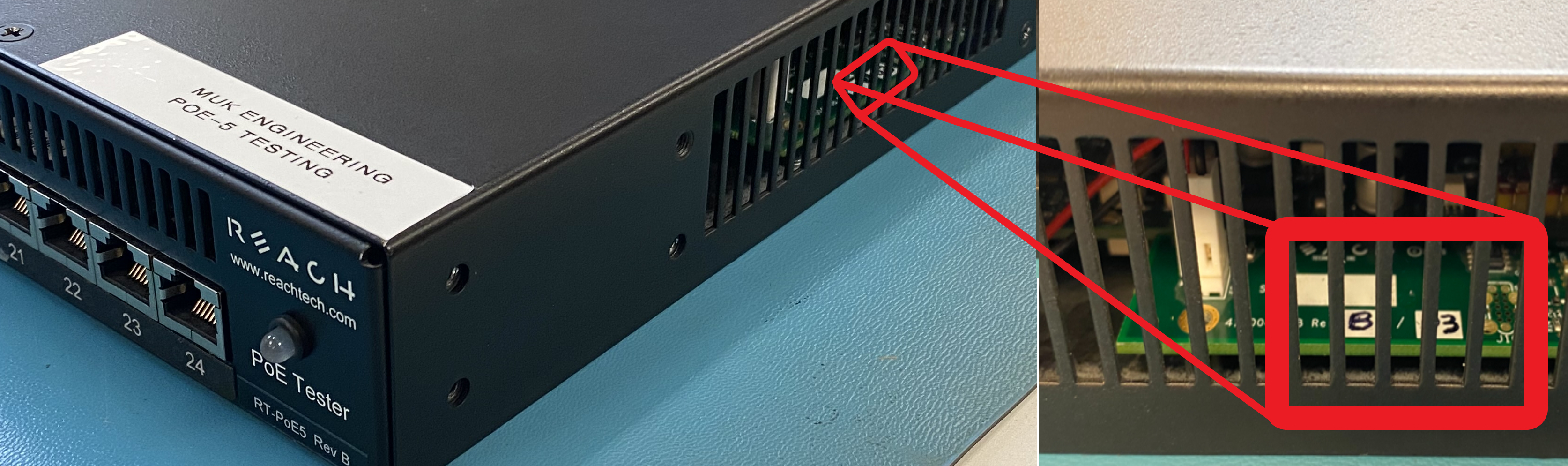 Picture 1.1 Control Card Revision LocationIf the visible Revision of a Control Card contains “A/xx”, please continue to the next section to determine what state of operation the Control Card is in to determine the appropriate next steps.Determining Condition of a Revision “A” Control CardThe goal of this section is to determine whether the fan control circuit MOSFET (Q1) has been damaged on the Revision A/xx Control Card. Equipment NeededPoE5 Tester 138W Power Supply (Reach PN: 30-0015-01)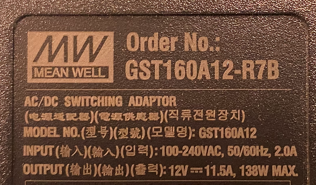 Picture 2.1 PoE5 Power SupplyVerifying Rear Fan OperationWhen connecting a PoE5 Tester to a power supply, the PoE5 Tester software will kick on the rear fans at an increased speed before returning to an idle fan speed condition. If fan operation is unable to be determined in an idle state, disconnect the power supply from the rear connector and reconnect the power supply to the power connector as shown in Picture 2.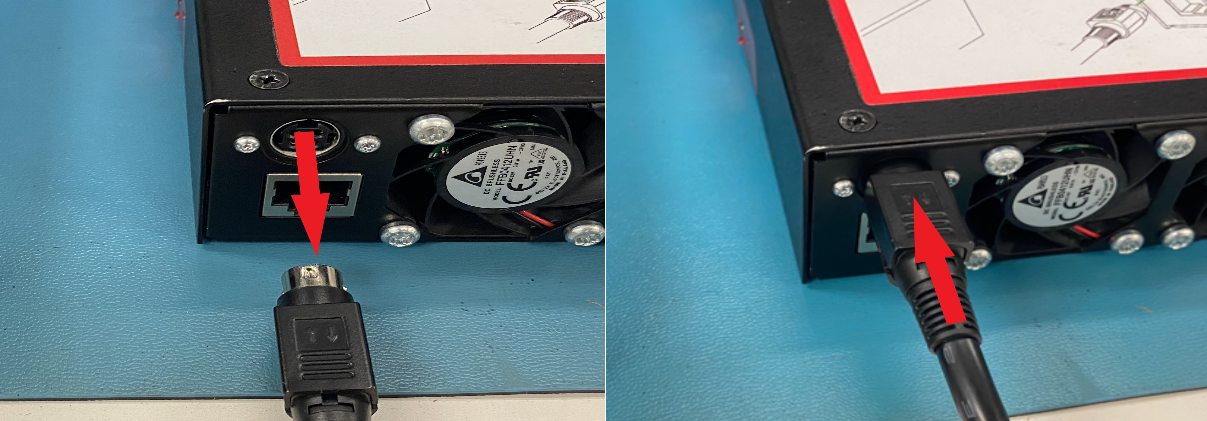 Picture 2.2 Rebooting the UnitAfter reconnecting the power supply connector to the unit, the fans should turn ON, emitting an audible whine and a burst of airflow from the rear of the unit. Check the results of the fan operation verification for guidance on next steps in Table 2.2.Table 2.2 Fan Condition Next StepsUpgrading the PoE5 Firmware to V1.1.1Need a link and callouts for the software to be used for updating as well as a location/reference to the “RT-PoE5 Firmware Update” manual that already exists, but couldn’t find online…Requesting an Upgrade KitPlease email service@ReachTech.com to request a Revision “B/03” Control Card Upgrade Kit. WARNING – PoE5 Tester serial number identification will be required to be approved for the upgraded Revision “B/03” Control Card. Only one Control Card Upgrade Kit will be provided per serial number.Requesting a Return Merchandise Authorization (RMA)Please email service@ReachTech.com for an RMA number to be assigned for returning a unit with fan operation issues.WARNING – Reach will not accept units shipped to our facility without an approved RMA number Packages received without an RMA number may be returned to the sender.Replacing the Control Card Revision “A” to Revision “B” Once the Revision “B” Control Card has been received, removal and replacement of the Revision “A” Control Card can be accomplished using the procedural steps covered in the following sections.Tools RequiredBlack MarkerRed Marker#1 Phillips ScrewdriverParts RequiredReach PN: 41-0040-0B Revision “B/03”Removing the Top CoverUse a #1 Phillips Screwdriver to remove the 10 screws (PN: 22-0126-00) from the top of the unit showing in Picture 6.1.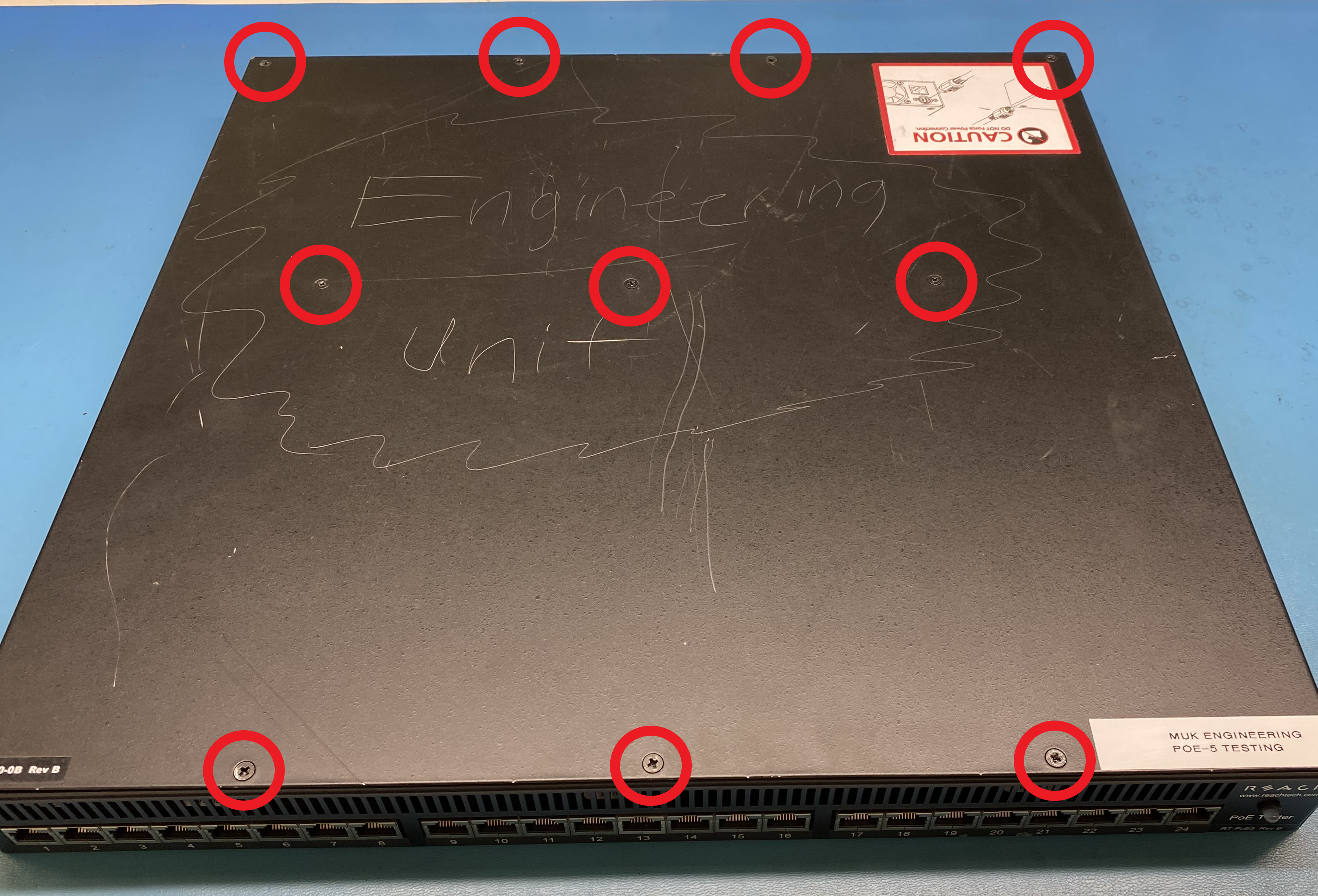 Picture 6.1 Top Cover Screw LocationsRemove the 2 screws (PN: 22-0126-00) from the right side of the top cover shown in Picture 6.2.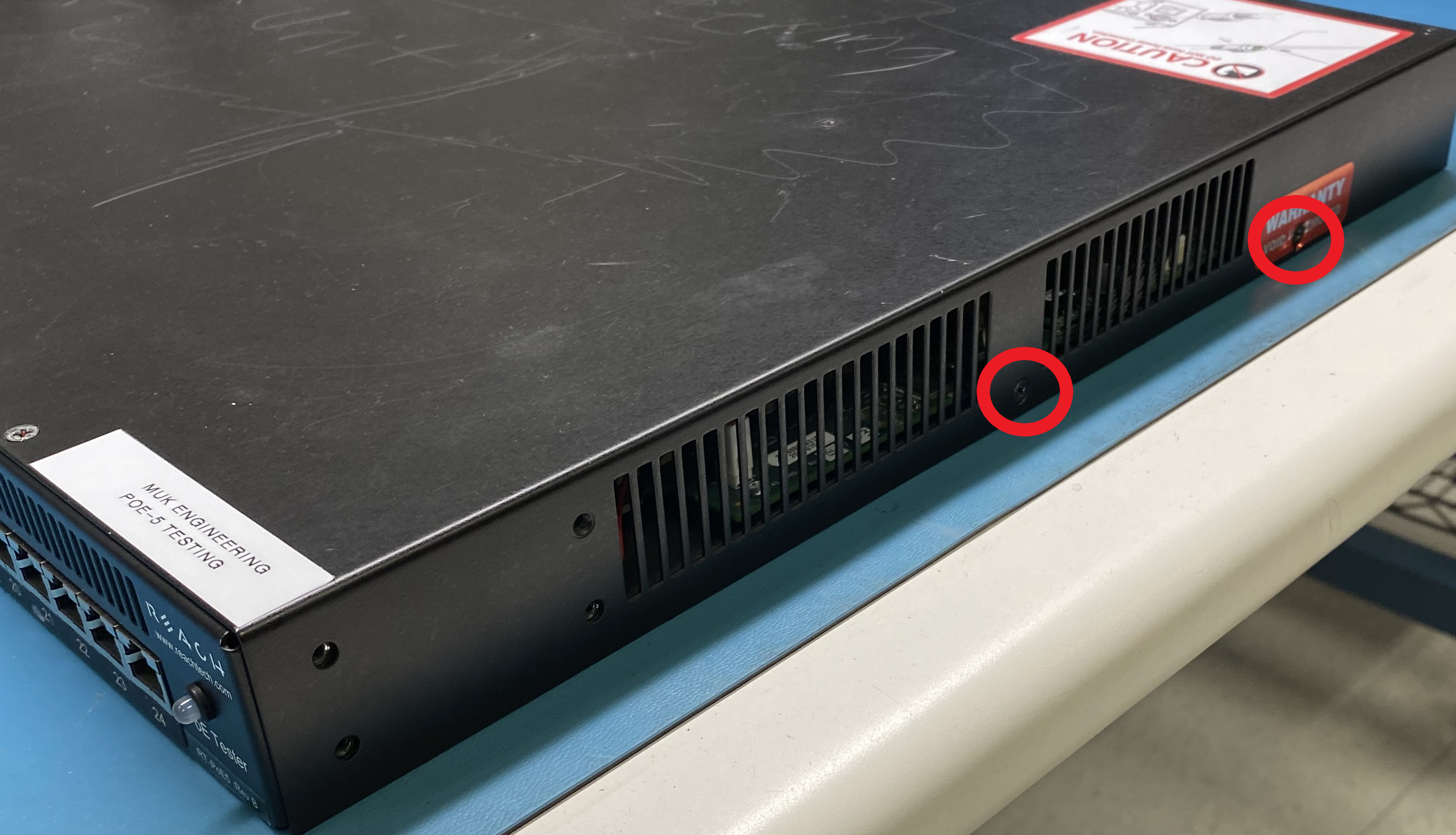 Picture 6.2 Right Side Cover Screw LocationsRemove the 2 screws (PN: 22-0126-00) from the left side of the top cover shown in Picture 6.3.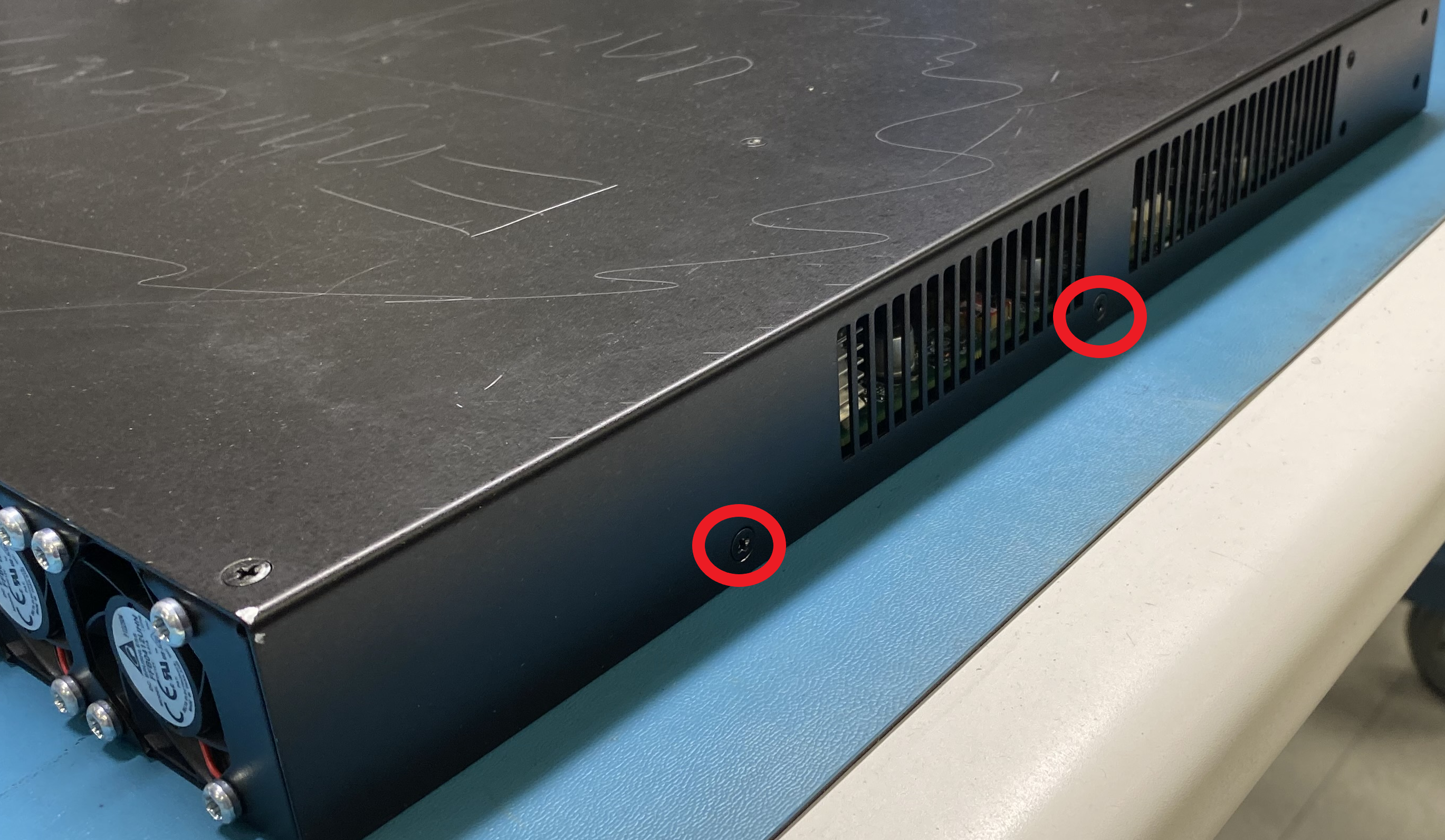 Picture 6.3 Left Side Cover Screw LocationsCarefully lift the top cover up and set aside. If any of the standoffs for the top cover loosened during removing the top cover, ensure they get hand tightened before continuing. Picture 6.4 shows the 3 standoffs to ensure are securely threaded into the bottom cover.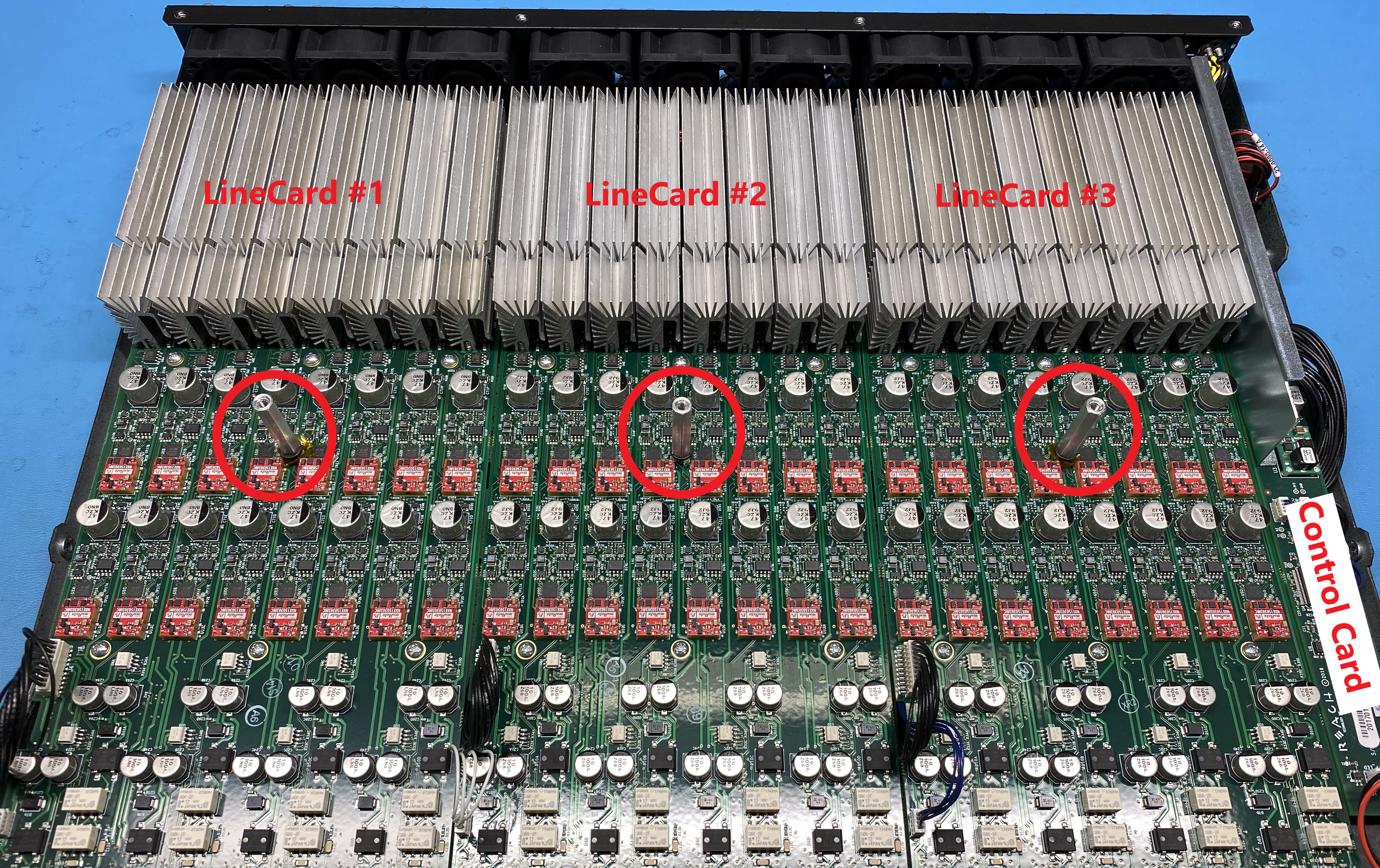 Picture 6.4 Cover Standoffs and Card LocationsMarking the Line Card CablesThere are 3 black wire bundles connected to “J7-9” on the Control Card. Use a black marker to mark the connector in the “J7” location. Use a red marker to mark the connector in the “J9” location. Picture 6.5 is shown as reference. These marks will be used when reinstalling the new Control Card later in the procedure.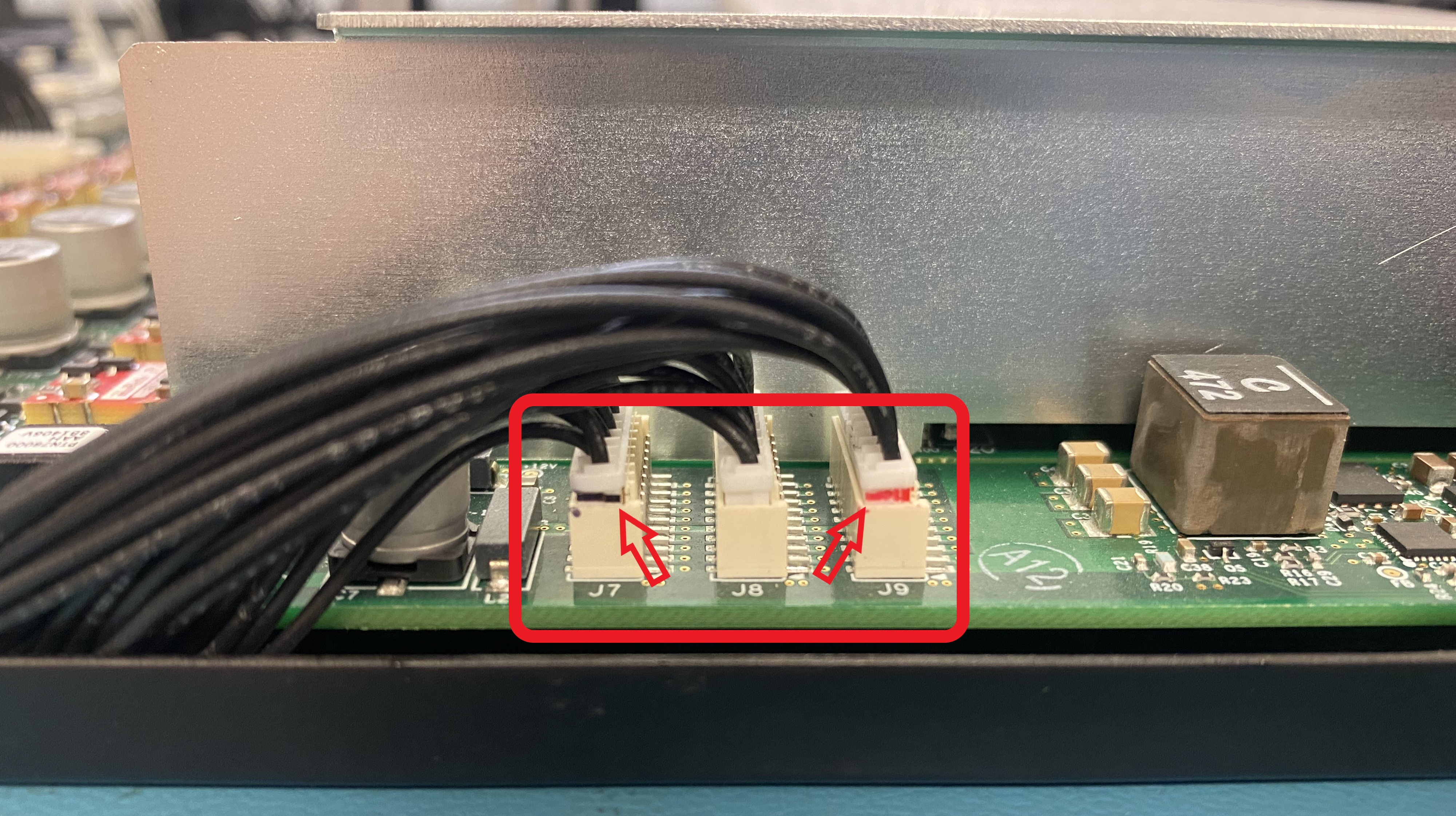 Picture 6.5 Line Card Cable Marking LocationsDisconnecting the Control Card CablesDisconnect each of the cables from the Control Card shown in Picture 6.6. WARNING – Use caution when uninstalling connectors near the sheet metal baffle plate between the Line Card and Control Card.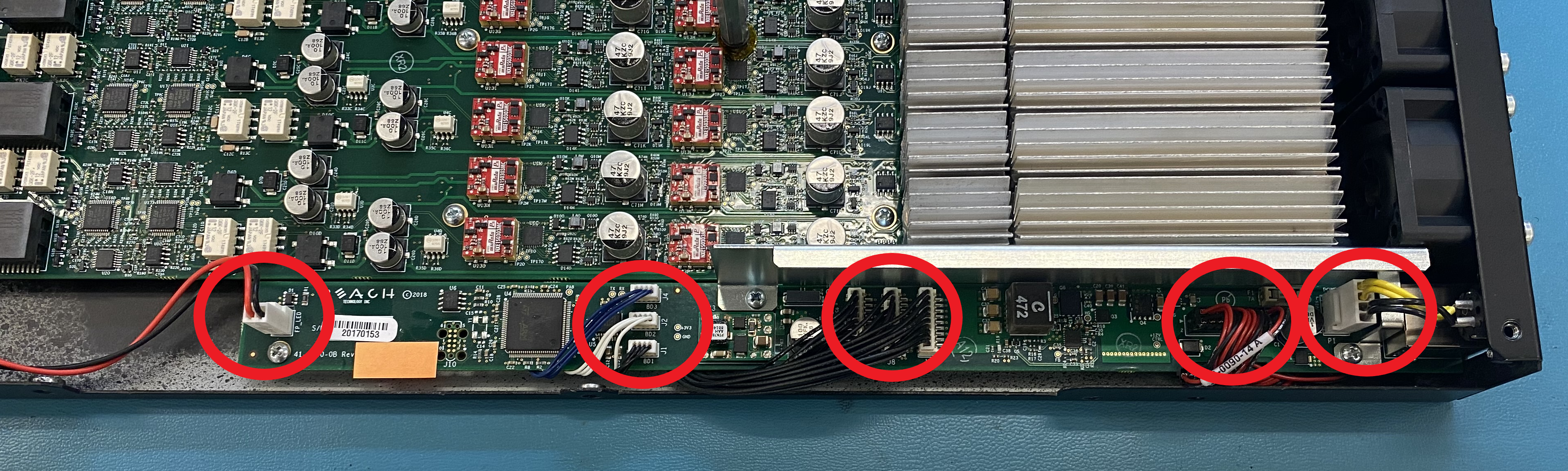 Picture 6.6 Control Card Connector LocationsRemoving the Control Card ScrewsUse a #1 Phillips Screwdriver to remove the 3 screws (PN: 21-0126-00) holding the sheet metal baffle plate and Control Card shown in Picture 6.7. 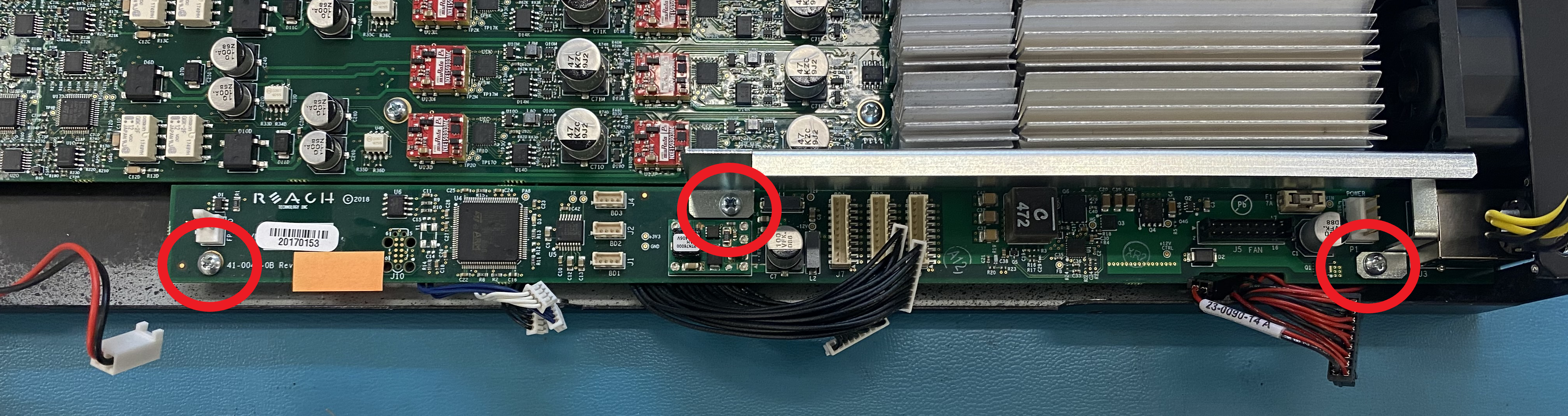 Picture 6.7 Control Card Screw LocationsRemove the sheet metal baffle plate and then remove the Control Card by gently sliding the rear Ethernet port toward the front of the chassis. Direction reference is shown in Picture 6.8.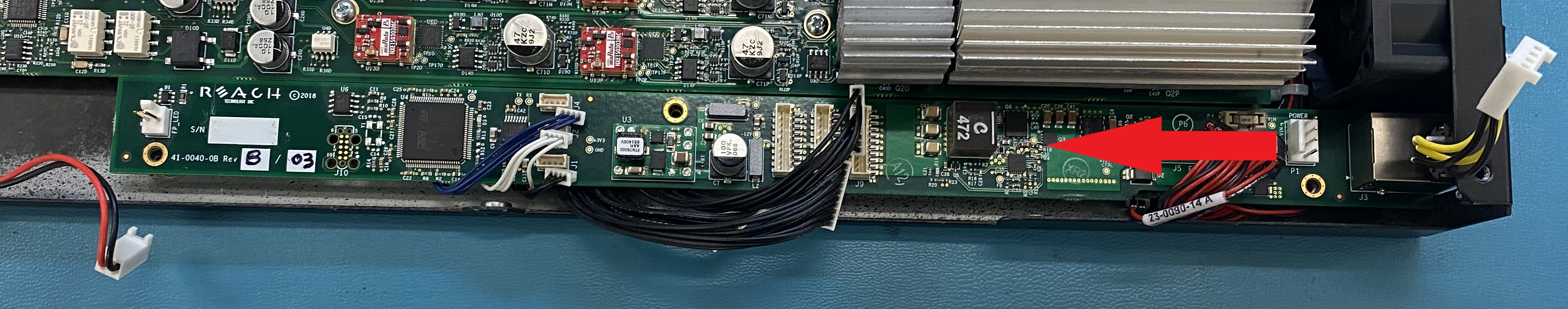 Picture 6.8 Control Card Removal DirectionInserting the Revision “B” Control CardInsert the upgrade kit Revision “B/03” Control Card (PN: 41-0040-0B Rev “B/03”) into the chassis shown in Picture 6.9 and carefully slide the Ethernet connector into the rear opening shown in Picture 6.10.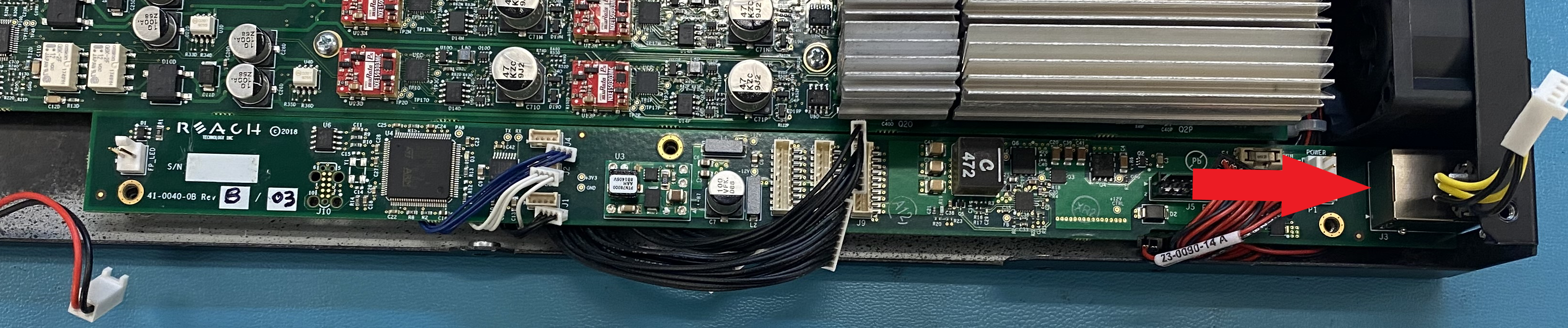 Picture 6.9 Installing the New Control Card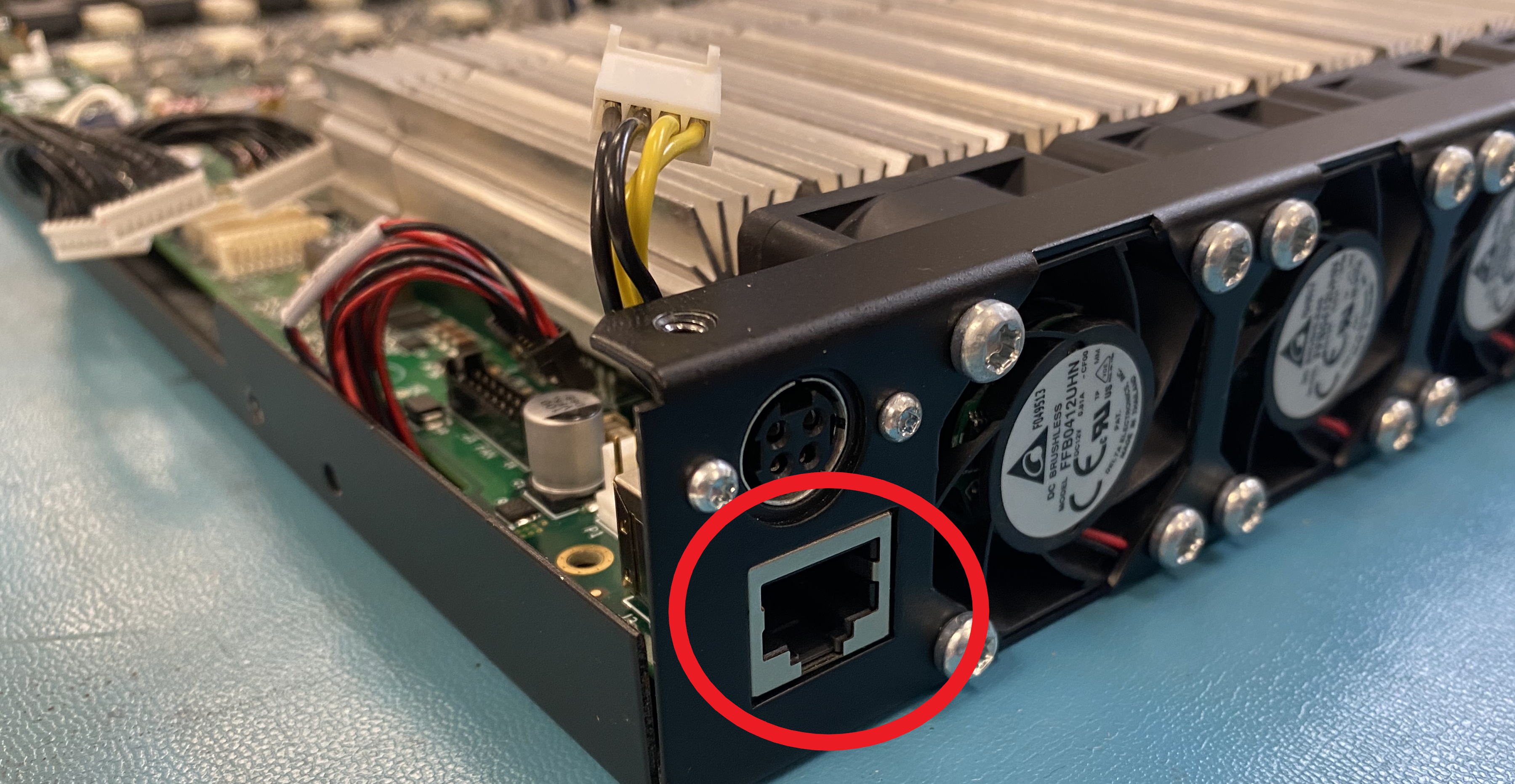 Picture 6.10 Ethernet Connector PositioningInstalling the Baffle PlateReinstall the baffle plate and install the 3 screws with 2 in-lb (PN: 21-0126-00) to secure the baffle plate and Control Card to the PoE5 chassis. Picture 6.11 is shown for reference.WARNING – Ensure all connectors and wires are not pinched when tightening the 3 screws.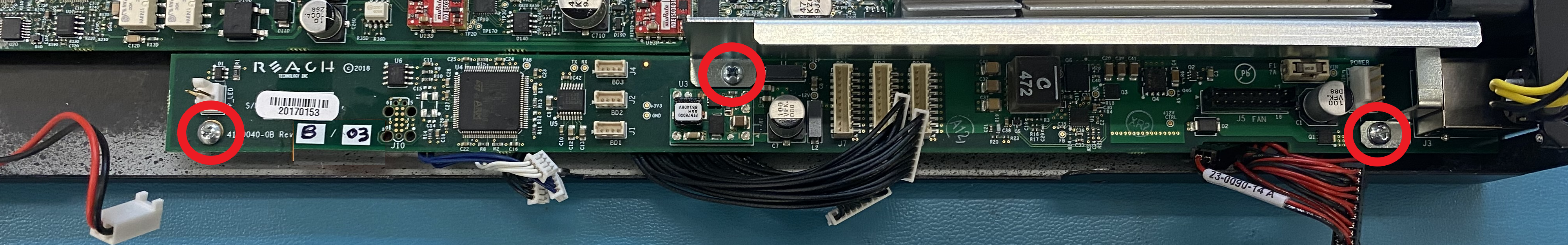 Picture 6.11 Baffle Plate and Control Card Screw LocationsConnecting the CablesWARNING –Do not use excessive force when inserting cables into their connectors. Each connector can only be installed correctly in one direction. Improper installation may result in damaged connectors or damaged electrical components.Connect the 2-pin LED Cable to the “FP_LED” location on the Control Card. Connect the 18-pin Fan Cable to the “Fan J5” location on the Control Card. Connect the 4-pin Power Cable to the “P1” location on the Control Card. All locations shown in Picture 6.12.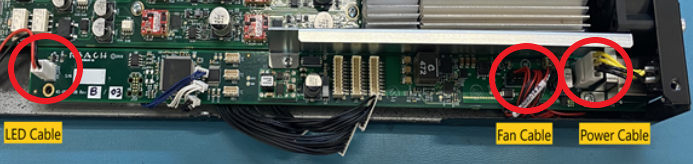 Picture 6.12 Fan, LED, and PWR Connection LocationsConnect the three 4-pin Line Card cables to the Control Card. The black 4-pin cable connects to “BD1” or “J1” location. The white 4-pin cable connects to the “BD2” or “J2” location. The blue 4-pin cable connects to the “BD3” or “J4” location. Picture 6.13 shown for reference.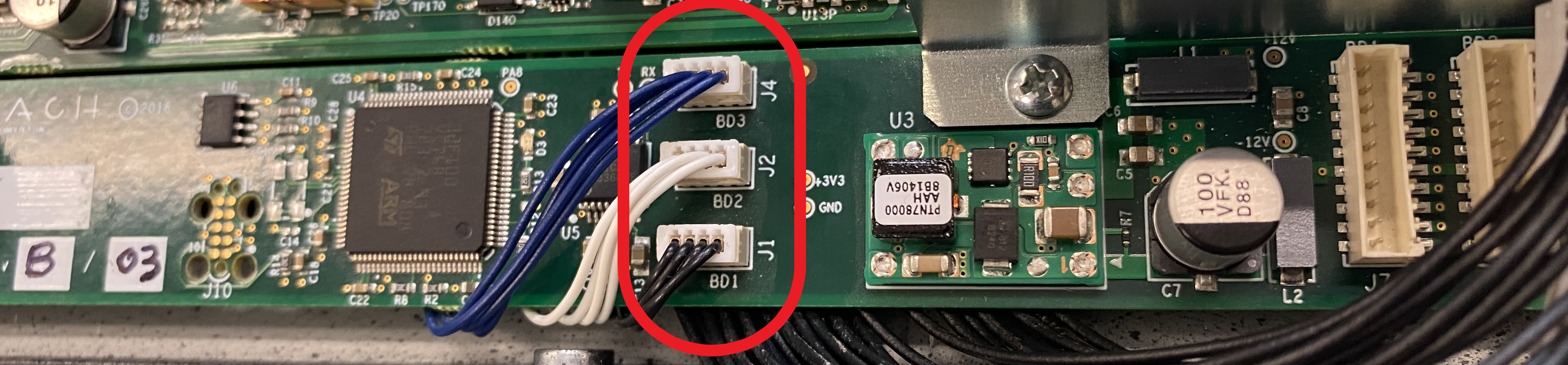 Picture 6.13 Line Card 4-pin Cable LocationsConnect the 10-pin Line Card cable with the BLACK marking to the “J7” location. Connect the 10-pin UNMARKED cable to the “J8” location. Connect the 10-pin RED cable to the “J9” location. Picture 6.14 shown for reference.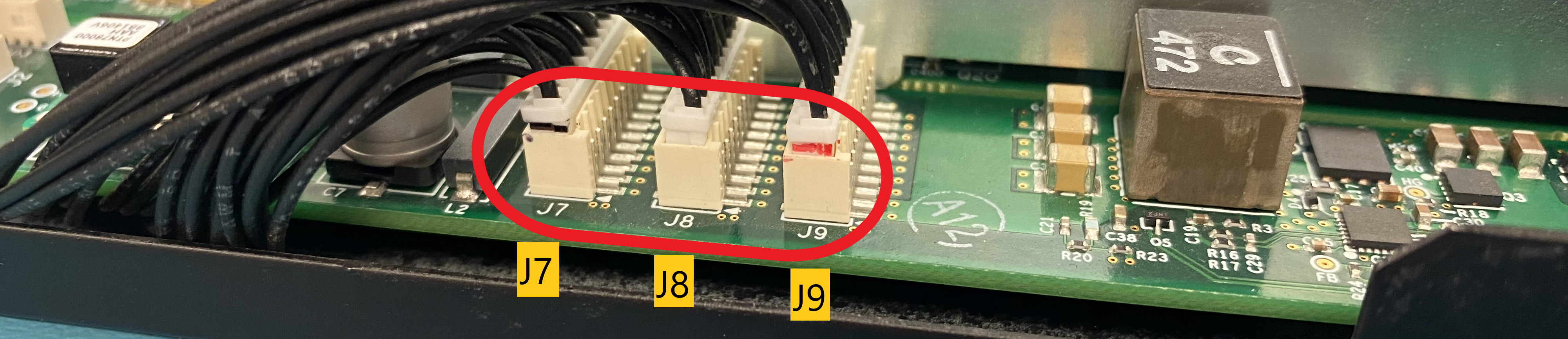 Picture 6.14 Line Card 10-pin Cable LocationsInstalling the Top CoverPlace the top cover on the unit with the four screw locations toward the rear of the unit. Use a #1 Phillips Screwdriver to install the 10 screws (PN: 22-0126-00) into the top of the unit shown in Picture 6.15.Picture 6.15 Top Cover Screw LocationsInstall 2 more screws (PN: 22-0126-00) into the right side of the top cover shown in Picture 6.16.Picture 6.16 Right Side Cover Screw LocationsInstall the remaining 2 screws (PN: 22-0126-00) into the left side of the top cover shown in Picture 6.17.Picture 6.17 Left Side Cover Screw LocationsFan OperationNext StepsON – WorkingSee Section 3OFF – Not WorkingSee Section 5